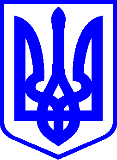 КИЇВСЬКА МІСЬКА РАДАІІ СЕСІЯ ІХ СКЛИКАННЯРІШЕННЯ____________№_______________                                                            ПРОЄКТПро питання необхідності перейменування об’єкту міського  підпорядкування міста Києва на честь Північноатлантичного альянсу          Відповідно до статті 26 Закону України «Про місцеве самоврядування в Україні», пункту 3 частини першої статті 3, пункту 7 частини першої статті 8, статті 11 Закону України «Про присвоєння юридичним особам та об’єктам права власності імен (псевдонімів) фізичних осіб, ювілейних та святкових дат, назв і дат історичних подій», рішення Київської міської ради від 15 квітня 2022 року №4571/4612 «Про особливості перейменування об’єктів міського підпорядкування, назви яких пов’язані з російською федерацією та/або її союзниками (сателітами), на період дії воєнного стану в Україні» (зі змінами), рішення Київської міської ради від 13 листопада 2013 року №432/9920 «Про затвердження Порядку найменування об'єктів міського підпорядкування, присвоєння юридичним особам та об'єктам міського підпорядкування імен (псевдонімів) фізичних осіб, ювілейних та святкових дат, назв і дат історичних подій у місті Києві» (зі змінами), розуміючи важливість  об’єднання суспільства довкола Збройних Сил України та підтримуючи позицію Головнокомандувача Збройних Сил України Валерія Залужного від 11.10.2023 р. №300/1/С/28199 та від 19.01.2024 р. №300/1/С/3548 заявляємо про повну підтримку ідеї появи у топоніміці міста проспекту Повітряних Сил.  Враховуючи щире почуття вдячності всім тим країнам та організаціям, які весь цей час надають нам підтримку та курс України на долучення до Європейського Союзу та Північноатлантичного альянсу, який закріплений Конституцією України, в столиці з’явиться  топонім на честь Європейського Союзу.  Разом з тим, назва топоніму у місті Києві на честь Північноатлантичного альянсу на рівні одного з проспектів в центральній частині міста має стати ще однією спільною справою киян. Відтак, з метою врахування позиції столичної громади та з огляду на важливість подальшої підтримки Європейського Союзу та НАТО у боротьбі України  проти російської агресії, та у процесі європейської і євроатлантичної інтеграції нашої країни, розуміючи важливість нашого членства у ЄС і НАТО, Київська міська радаВИРІШИЛА:Департаменту суспільних комунікацій виконавчого органу Київської міської ради (Київської міської державної адміністрації) та секретаріату Київської міської ради:Здійснити всі необхідні дії з метою відбору відповідного об’єкту міського підпорядкування з числа бульварів, проспектів, площ, майданів, набережних у місті Києві для подальшої зміни його назви (перейменування) на честь Північноатлантичного альянсу.Під час відбору об’єкту міського підпорядкування для подальшої зміни його назви (перейменування) дотримуватись рішення Київської міської ради від 13 липня 2023 року N 6937/6978 «Про деякі питання розгляду питань щодо перейменування об'єктів міського підпорядкування» (зі змінами і доповненнями, внесеними  рішенням Київської міської ради  від 5 жовтня 2023 року N 7118/7159).Після відбору об’єкту міського підпорядкування здійснити організаційно-правові заходи щодо зміни його назви (перейменування) на честь Північноатлантичного альянсу з дотриманням процедур, визначених законами України «Про засудження комуністичного та націонал-соціалістичного (нацистського) тоталітарних режимів в Україні та заборону пропаганди їхньої символіки» та «Про засудження та заборону пропаганди російської імперської політики в Україні і деколонізацію топонімії», рішеннями Київської міської ради від 15 квітня 2022 року № 4571/4612 «Про особливості перейменування об’єктів міського підпорядкування, назви яких пов’язані з російською федерацією та/або її союзниками (сателітами), на період дії воєнного стану в Україні» (зі змінами) та від 13 листопада 2013 року №432/9920 «Про затвердження Порядку найменування об'єктів міського підпорядкування, присвоєння юридичним особам та об'єктам міського підпорядкування імен (псевдонімів) фізичних осіб, ювілейних та святкових дат, назв і дат історичних подій у місті Києві» (зі змінами).   Завершити здійснення організаційно-правових заходів щодо зміни назви (перейменування) на честь Північноатлантичного альянсу не пізніше як за 3 місяці з моменту набрання чинності даним рішенням. Оприлюднити це рішення у порядку, визначеному законодавством.Контроль за виконанням цього рішення  покласти на постійну комісію Київської міської ради з питань місцевого самоврядування та зовнішніх зв’язків.Київський міський голова                                                  Віталій КЛИЧКОПодання:Депутат Київської міської ради    Марина ПОРОШЕНКОПОГОДЖЕНО:Постійна комісія Київської міської ради з питань місцевого самоврядування та зовнішніх зв’язків:голова постійної комісіїЮлія ЯРМОЛЕНКОсекретар постійної комісії Ігор ХАЦЕВИЧНачальник управління правового забезпечення діяльності Київської міської радиВалентина ПОЛОЖИШНИК